LES PASSEJAÏRES DE VARILHES                    				  	 FICHE ITINÉRAIREFOIX n° 205"Cette fiche participe à la constitution d'une mémoire des itinéraires proposés par les animateurs du club. Eux seuls y ont accès. Ils s'engagent à ne pas la diffuser en dehors du club."Date de la dernière mise à jour : 4 avril 2019La carte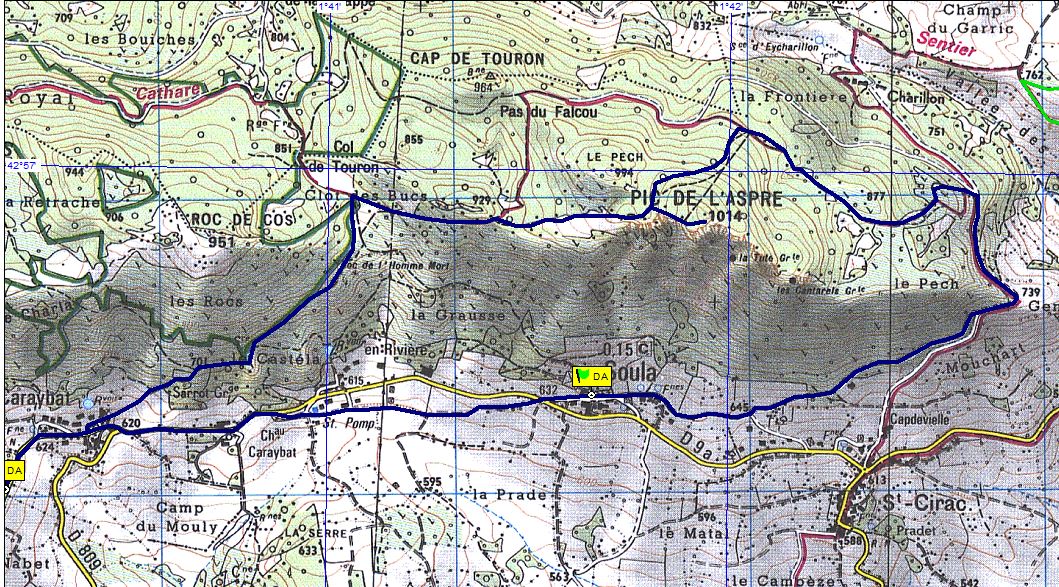 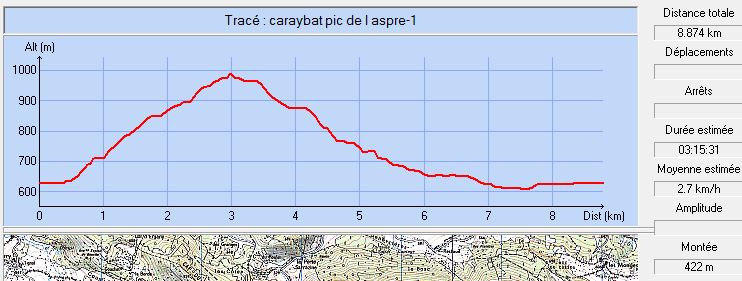 Commune de départ et dénomination de l’itinéraire : Soula – voir observations pour le lieu de départ - Les jonquilles du Pic de l’Aspre en boucle depuis  CaraybatDate, animateur(trice), nombre de participants (éventuel) :28.03.2010 – A. Vives10.04.2011 – A. Vives14.04.2012 – A. Vives – x participants (Reportage photos)07.04.2013 – A. Vives – x participants sous la neige (Reportage photos)27.03.2019 – J.C. Emlinger – x participants (Reportage photos)L’itinéraire est décrit sur les supports suivants : Topo-guide " de Foix à pied" – Edition de 2004 – Balade 2 "Le chemin des dolomies" – Pages 14 et 15Classification, temps de parcours, dénivelé positif, distance, durée :Promeneur – 3h00 –  –  – ½ journéeBalisage : Jaune et Jaune et rouge sur la partie GR 107Particularité(s) : Traditionnelle sortie annuelle, occasion de "baptiser" les nouveaux adhérents avec, dans le rôle de maître de cérémonie, Aimée Vives, Christian Rhodes ou Alain Rouch.Site ou point remarquable :Le "champ" de jonquilles du Pic de l’AspreLe point de vue depuis le picLes dolomies "demoiselles" de CaraybatTrace GPS : Oui Distance entre la gare de Varilhes et le lieu de départ : Caraybat à 18 km ; Soula à Observation(s) : Peut également se faire en Aller/Retour avec départ du bourg de Soula (Fiche Foix n° 204).